CUADERNILLO DE REFORZAMIENTOLENGUAJE  Y COMUNICACIÓNQuinto Básico                           Para Recordar…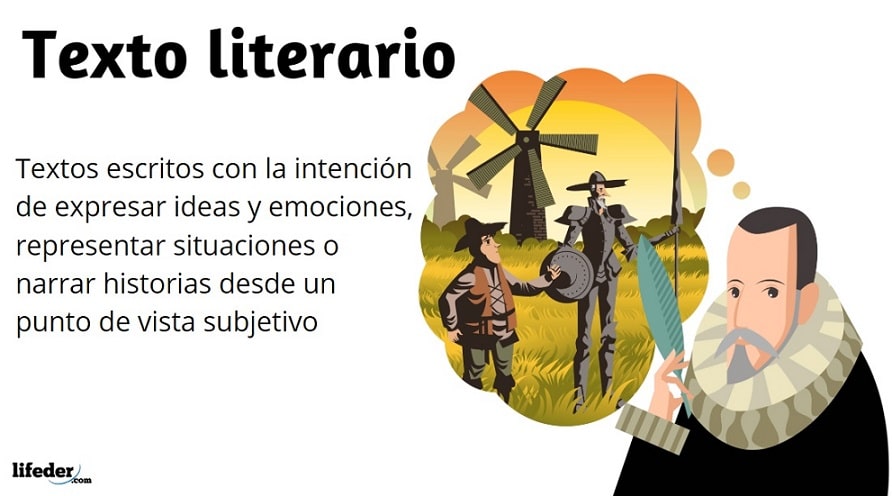 Comprensión Lectora: Cuento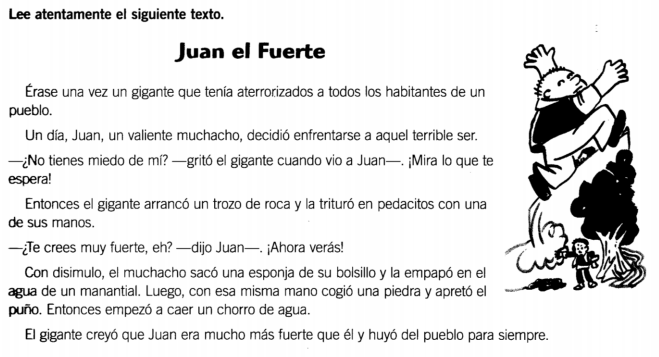 Responda las siguientes preguntas: 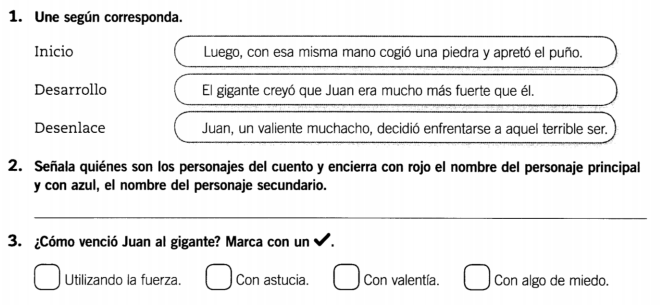                                     Para Recordar…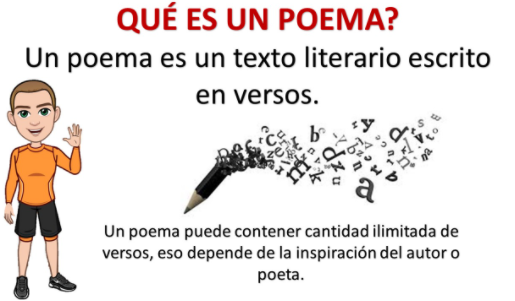 Comprensión Lectora: Poema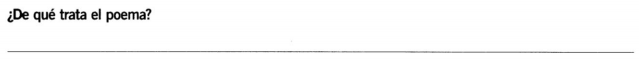 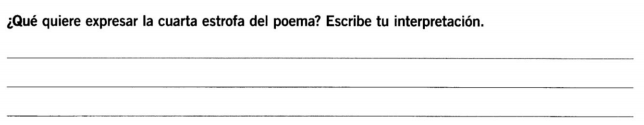 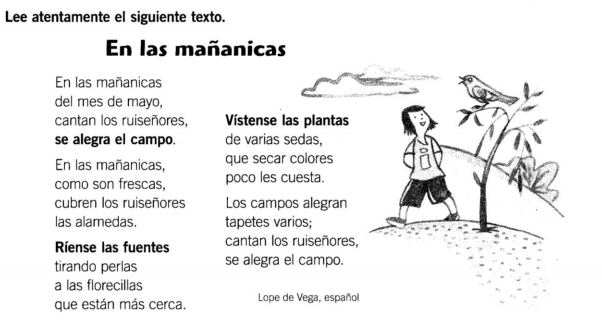                                   Para Recordar… Comprensión Lectora: Texto Informativo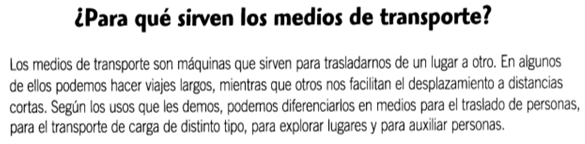 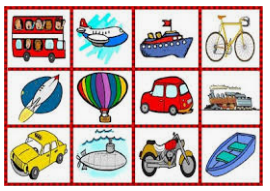 Responda las siguientes preguntas: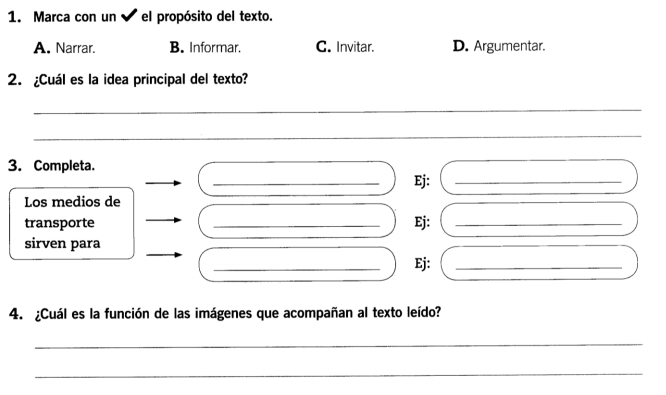 Para Recordar…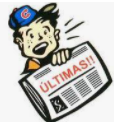 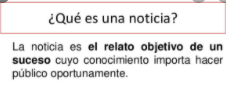 Comprensión Lectora: La Noticia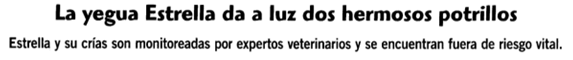 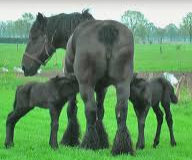 Responda las siguientes preguntas: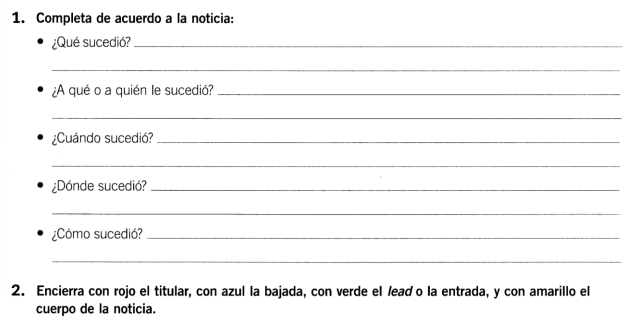 Para Recordar…           Comprensión Lectora: La Leyenda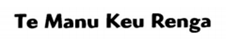 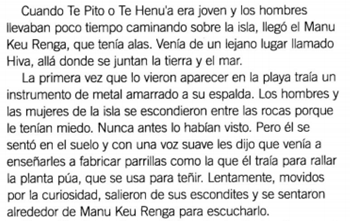 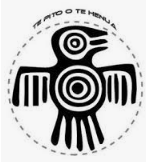 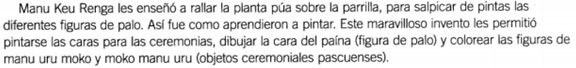 Responda las siguientes preguntas: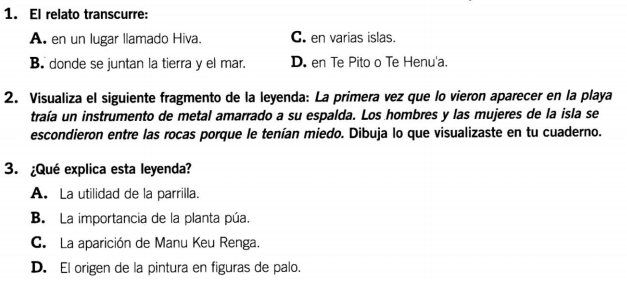 Para Recordar…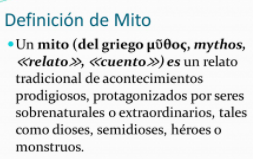 Comprensión Lectora: Mito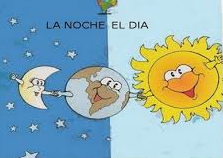 Responda las siguientes preguntas: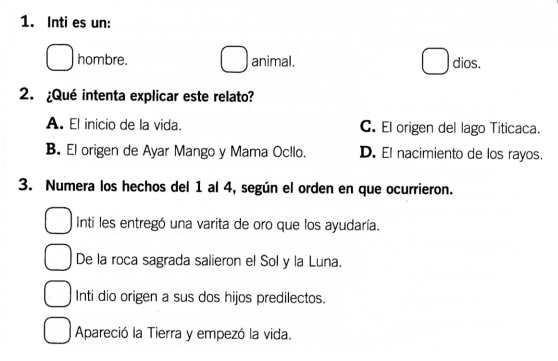                                 Para Recordar…                                                ¿Qué es la Carta? 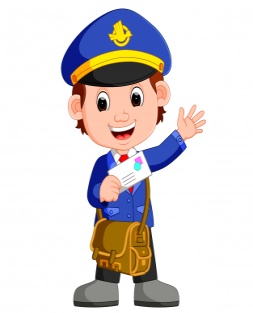 Comprensión Lectora: La Carta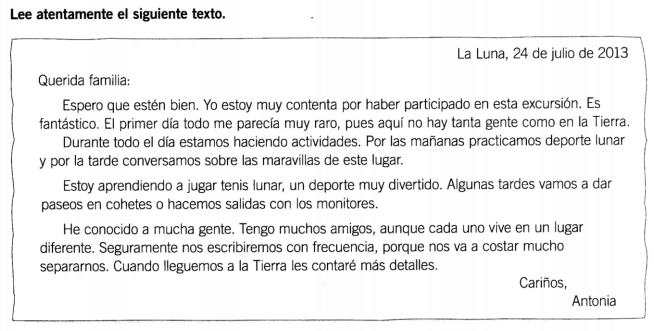 Responda las siguientes preguntas:		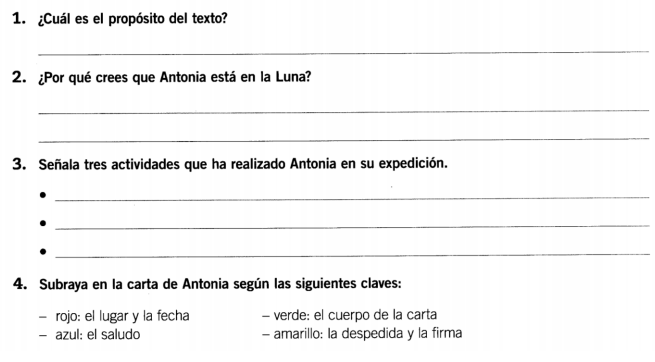                                          Para Recordar…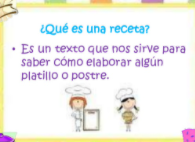 Comprensión Lectora: La Receta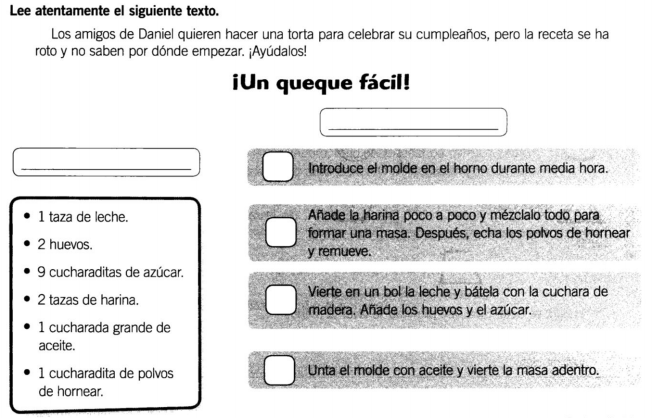 Responda las siguientes preguntas: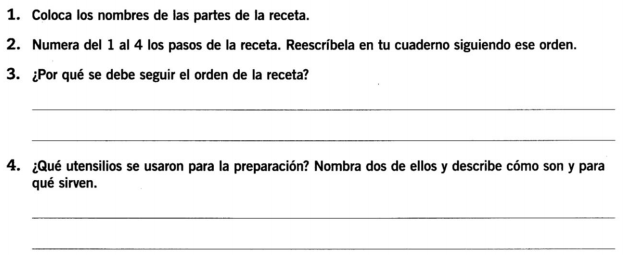 NOMBRE RUNCURSOQUERIDOS ESTUDIANTES,BIENVENIDOS AL AÑO ACADÉMICO 2021Este cuadernillo tiene por finalidad recordar y reforzar   contenidos,   habilidades   y   aprendizajes   trabajados el año anterior. Fue un año complejo desde todo punto de vista, por ende, solo retomaremos los objetivos priorizados que fueron recomendados por el ministerio de Educación, los cuales se centran principalmente en estrategias de comprensión lectora.En este inicio de año escolar, esperamos que enfrentes este trabajo con entusiasmo, dedicación y con un férreo compromiso hacia tu propio aprendizaje y superación. De esta forma, este proceso se convertirá en una instancia consciente y provechosa  respecto del desarrollo de habilidades requeridas para  enfrentar con propiedad los desafíos académicos de niveles superiores.Las actividades abordan las tres áreas del lenguaje: lectura, escritura y comunicación  oral, las que se estructuran de tal forma que puedas recordar conceptos claves  que posibiliten la identificación de los tipos de texto, sus propósitos comunicativos y la información explícita e implícita contenida en ellos.